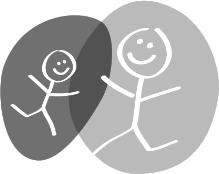 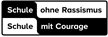 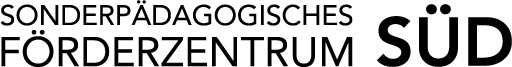 Boschetsriederstr. 35  81379 München  T. 089 · 724065340  F. 089 · 724065349
                              Stielerstr. 6  80336 München  T. 089 · 7201568840  F. 089 · 7201568842
                                            Königswieserstr. 7  81475 München  T. 089 · 74501145  F. 089 · 74501145Die ausgetauschten Informationen unterliegen der Schweigepflicht. Diese Erklärung über die Befreiung der Schweigepflicht kann jederzeit schriftlich von den Personenberechtigten widerrufen werden. Entbindung von der SchweigepflichtBetreffend :Entbindung von der SchweigepflichtBetreffend :Name, Vorname des Kindes:geboren am:Anschrift:Ich bin/Wir sind damit einverstanden, dass sich(Name der Lehrkraft)Ich bin/Wir sind damit einverstanden, dass sich(Schulname)Ich bin/Wir sind damit einverstanden, dass sichIch bin/Wir sind damit einverstanden, dass sichbezüglich meines/unseres Kindes mit im folgender genannter Person schriftliche und mündliche Informationen austauschen darf.bezüglich meines/unseres Kindes mit im folgender genannter Person schriftliche und mündliche Informationen austauschen darf.Name:Einrichtung:Person(en) der diagnostizierenden Einrichtung(Klinik, HPT, Kita, Ergotherapeut, Hausarzt, Amt für Jugend und Familie, Fachdienste…)Zum Zwecke:DatumUnterschrift(en) der Personensorgeberechtigten